Вестник                        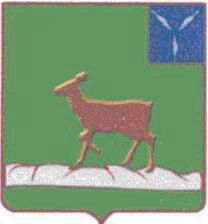 Ивантеевского муниципального районаофициальный  информационный бюллетеньот 25 января 2022 года № 3 (143)Официальный сайт администрации Ивантеевского муниципального районаivanteevka.sarmo.ruИзвещениеоб итогах аукциона 	Продавец: Администрация Ивантеевского муниципального района.	Дата, время и место проведения аукциона: 25.01.2022г. в 10.00 (далее по тексту время местное) по адресу: 413950, Саратовская область, Ивантеевский район, с.Ивантеевка, ул. Советская, д. № 14 Администрация Ивантеевского муниципального района Саратовской области.Предмет аукциона – право заключения договора аренды земельного участка В соответствии с протоколом №1 от 25.01.2022г подведения итогов аукциона: Лот №1 - победителем признан Костыля С.М.Лот №2 - победителем признана Крячина Н.С.Лот №3 -  победителем признана Крячина Н.С.Выпуск № 3 (143)Издается с 2016 годаянварь -2022СЕГОДНЯ В НОМЕРЕ:*Извещение об итогах аукциона.№  лотаМестоположение и характеристики объекта аукционаСрок арендыКадастровый номерПлощадь
общая (кв. м)Начальная цена – размер годовой арендной платы (руб.)Шаг аукциона(3%)(руб.)Размер задатка (50%) (руб.)1Саратовская область, Ивантеевский район, с Ивантеевка, ул. Гражданская, 50м к юго-западу от дома №19А , категория земель: земли населенных пунктов, с видом разрешенного использования «Для ведения личного подсобного хозяйства. Земельный участок обременен охранной зоной объектов электросетевого хозяйства и водоохранной зоной р.Чернава,  20лет64:14:220411:2289462112,00 (две тысячи сто) рублей 00 копеек63,00 (шестьдесят три) рубля 00 копеек1056,00 (одна тысяча пятьдесят шесть) рублей 00 копеек2Саратовская область, Ивантеевский район, с. Арбузовка, ул. Булычевская в 30м на юго-восток от жилого дома 75, категория земель: земли населенных пунктов, с видом разрешенного использования «Для ведения личного подсобного хозяйства». Земельный участок обременен охранной зоной наземного газопровода и водоохранной зоной р.Малый Иргиз.20лет64:14:230101:134723234922,00 (четыре тысячи девятьсот двадцать два) рубля 00 копеек148,00 (сто сорок восемь) рублей 00 копеек2461,00 (две тысячи четыреста шестьдесят один) рубль 00 копеек3Саратовская область, Ивантеевский район, с. Арбузовка, ул. Булычевская в 50м на юго-восток от жилого дома 75, категория земель: земли населенных пунктов, с видом разрешенного использования «Для ведения личного подсобного хозяйства». Ограничений, обременений земельного участка не установлено.20лет64:14:230101:134825005297,00 (пять тысяч двести девяносто семь) рублей 00 копеек159,00 (сто пятьдесят девять) рублей 00 копеек2649,00 (две тысячи шестьсот сорок девять) рублей 00 копеекПредседательаукционной комиссии____________В.А.Болмосов